CİHAZIN KULLANMA TALİMATICihazı arka kısmından açınız.TIME yazan kısımdaki okları kullanarak zamanı ayarlayınız.RPM yazan kısımdaki okları kullanarak tüplerinizin çalkalanmasını sağlayabilirsiniz.T (C) yazan kısmından da sıcaklık ayarınızı yapabilirsiniz.Ayarlamalarınızı yaptıktan sonra RPM tuşuna basarak cihazın çalışmasını sağlayınız.Gerekli süre sonunda TIME tuşuna basarak zamanı, RPM tuşuna basarak çalkalamayı durdurabilirsiniz.İşimiz bittikten sonra cihazı arka kısmından kapatınız.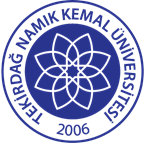 TNKÜ FEN EDEBİYAT FAKÜLTESİ BİYOLOJİ BÖLÜMÜISITICI-KARIŞTIRICI CİHAZI KULLANMA TALİMATIDoküman No: EYS-TL-374TNKÜ FEN EDEBİYAT FAKÜLTESİ BİYOLOJİ BÖLÜMÜISITICI-KARIŞTIRICI CİHAZI KULLANMA TALİMATIHazırlama Tarihi:13.04.2022TNKÜ FEN EDEBİYAT FAKÜLTESİ BİYOLOJİ BÖLÜMÜISITICI-KARIŞTIRICI CİHAZI KULLANMA TALİMATIRevizyon Tarihi:--TNKÜ FEN EDEBİYAT FAKÜLTESİ BİYOLOJİ BÖLÜMÜISITICI-KARIŞTIRICI CİHAZI KULLANMA TALİMATIRevizyon No:0TNKÜ FEN EDEBİYAT FAKÜLTESİ BİYOLOJİ BÖLÜMÜISITICI-KARIŞTIRICI CİHAZI KULLANMA TALİMATIToplam Sayfa Sayısı:1Cihazın Markası/Modeli/ Taşınır Sicil NoBiosanKullanım AmacıReaksiyon inkübasyonSorumlusu	Prof. Dr. Cenk ARALSorumlu Personel İletişim Bilgileri (e-posta, GSM)caral@nku.edu.tr